Dear Parent/Carers We know that home learning can be tricky and we’ve tried our best to make home learning as easy and as fun as we possibly can while still teaching your child new things. We would like to thank you for you and your child’s hard work with home learning. It would be great if every week day you could try to do a literacy and maths activity while at some time in the week completing a science and a curriculum task. However, we also appreciate there are so many other ways children can learn so feel free to be as creative as you can in other activities. It would also be great if your child could take part in a physical and a phonics activity too. Below is a list of links to support home learning. PhonicsPhonics Play  https://new.phonicsplay.co.uk/resourcesPhonics play has lots of games and resources to support your child to learn sounds, read tricky words and short sentences. There are even alien words to have a go at!Read Write Inc Phonics https://www.youtube.com/channel/UCo7fbLgY2oA_cFCIg9GdxtQRWInc has live phonics lessons every week day from 9.30am. There is also story time every Monday, Wednesday and Friday at 2pm. Contact your child’s teacher if you are unsure which set your child is currently working on.9.30 – Set 110.00 – Set 2As well as phonics activities please reading and asking questions about the story to help their understanding.PhysicalJoe Wicks PE Lesson         https://www.youtube.com/user/thebodycoach1There is a live PE lesson every morning at 9.00am. Great for burning off some energy. Yoga      https://www.youtube.com/user/CosmicKidsYogaChild friendly yoga activities are available on you-tube. Each yoga session has a theme or story. Yoga is great for calming down and mindfulness.Please don’t forget to share all your home learning on twitter you can find me at @Ms Parker2002. If you wish to contact me directly, need any support, wish to ask questions or simply want to let us know anything please contact me via email on kathy.parker@astreahartleybrook.org and I will get back to you.Many thanks and keep safe Ms ParkerContact detailsHartley Brook Primary AcademyEmail – HBenquires@astreahartleybrook.orgTwitter – @HartleyBrookPriThis week we are going to be writing a poem, but our first job is to learn it!The poem is called Handy Work and it is written by Julia Donaldson.Once you have read the poem a few times, learn some actions to help you remember it! Once you have done that, it’s time to draw a text map! Remember to share it on Twitter!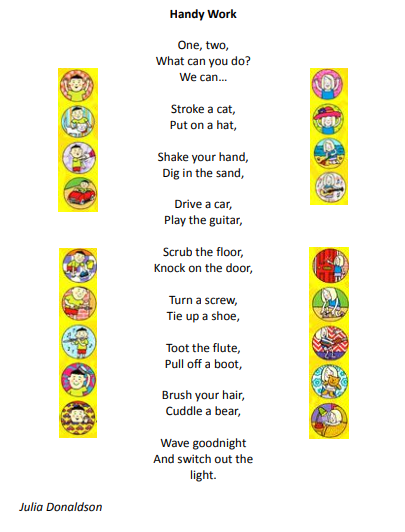 Here is Miss Parkinson’s: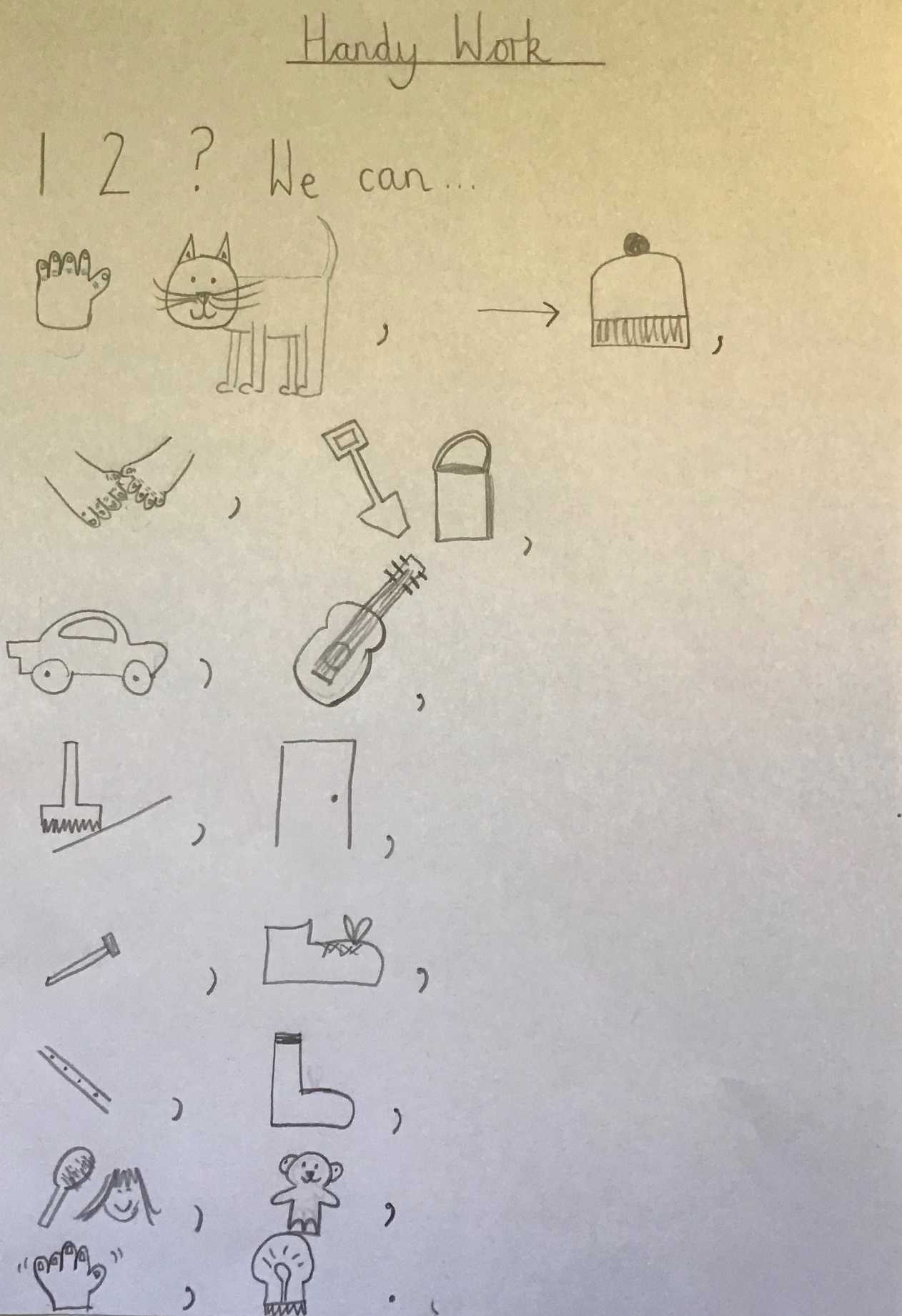 Our poem Handy Work is a rhyming poem.Words that rhyme have the same sound at the end, for example frog and log or peas and cheese. They aren’t always spelt the same way, but they always have the same sound.In rhyming poems, the last word of every line rhymes. Job 1:Listen to the poem again and highlight the words that rhyme. Job 2: Can you list words that rhyme with the ones that I have given you?Remember rhyming words have the same ending sound but the first sound can change.Job 3:Now see if we can write your own rhymes.  The first line has been given to you can you say the second line to make it rhyme with the first? Don’t worry if it’s a silly sentence!First ideas completed to give a little idea of how silly it could be.I wanted to climb a tree.As fast as a bee_____________________________________________Jim has a golden dog. ________________________________________________________________I love my red coat. ________________________________________________________________A pig can jump.________________________________________________________________Verbs are action words – they tell us what someone or something is doing. If they are happening in the present they usually end with ing suffix:For example: shouting, singing, jumping, walking, climbingIf they have happened in the past they usually end with ed suffix:For example: shouted, singing, jumping, walked, climbedJob 4 :There are verbs in each line of the poem. Can you highlight all of them? Please ensure that your child is forming their numbers and letters correctly.Lesson 1ILO: To learn a poem.SSunflower RoomILO: To identify and write/draw rhymes.    SSunflower RoomILO: Understanding verbs and finding them in our poem. S